Chalfont St Giles Gardens AssociationHints for the Floral Art CompetitionYour exhibit is your interpretation of the theme.All flowers and foliage must be displayed in water.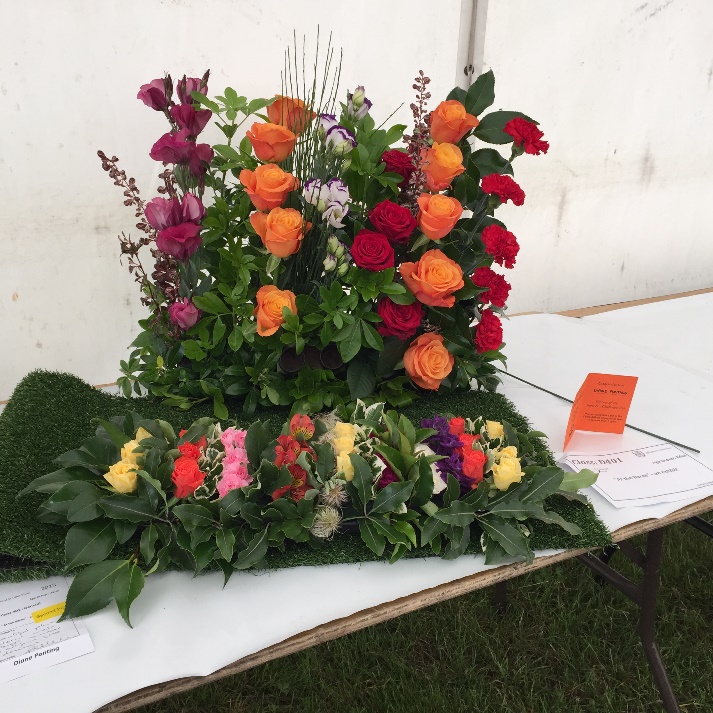 The condition of the plants will be taken into account.  Any brown leaves, fading petals or dead looking flowers will lose points.Be very strict with your measurements – every year exhibits are not judged because they exceed the maximum measurements shown in the schedule.  Reduce your exhibit by a centimetre or two to be sure!Make sure your container is large enough to carry the amount of flowers and foliage you are intending to use.The base of the container should not be seen unless it is part of the design, ie a hat or shoe, etc. Before you decide on your design make a list of what you associate with the theme given – it might help you with your choice of flowers.Remember flowers/foliage must be the most dominant feature of the display.  Don’t clutter it with too many accessories.